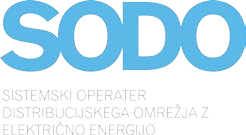 VLOGA ZA SPREMEMBO LASTNIKA NA MERILNEM MESTU Podpisani lastnik (imetnik soglasja za priključitev) merilnega mesta prosim za evidentiranje spremembe lastnika na spodaj navedenem merilnem mestu, skladno z drugim odstavkom 148. člena  Energetskega zakona (Uradni list RS, št. 17/14, 81/15 in 60/19-EZ-1).  Lastnik merilnega mesta pooblašča izbranega dobavitelja elektrike, da v njegovem imenu podpiše pogodbo o uporabi sistema (Označite zahtevo z znakom »x« v kvadrat pred stavkom.) Številka merilnega mesta DIS-SMM:  ___   –   _____________   ali številka merilnega mesta GS1: 38311158 __ __ __ __ __ __ __ __ __ __ Izvajalecnalog DO: 2 - Elektro Celje 3 – Elektro Ljubljana   4 – Elektro Maribor 6 – Elektro Gorenjska  7 - Elektro Primorska (Ustrezno označi) Priloge (označite navedena dokazila, ki jih prilagate):  Dokazilo o lastništvu:      Zemljiškoknjižni izpisek	  Overjena prodajna pogodba	  Sklep o dedovanju	  Drugo Dokazilo o primopredaji nepremičnine:   Primopredajni zapisnik    (V primeru podpisa dosedanjega lastnika primopredajni zapisnik ni obvezna priloga.)*Podpis in žig dosedanjega lastnika: _________________________  (Podpis ni obvezen, če je priložen primopredajni zapisnik ali v primeru pridobitve lastninske pravice na osnovi dedovanja, nakupa nepremičnine na dražbi ali v stečajnem postopku, ipd.)VARSTVO OSEBNIH PODATKOVSODO d.o.o. in elektrodistribucijsko podjetje, kot pogodbeni izvajalec nalog distribucijskega operaterja, obdelujeta osebne podatke uporabnikov sistema z namenom izvajanja gospodarske javne službe distribucije električne energije na podlagi Energetskega zakona. Obdelavo osebnih podatkov podrobneje določa Politika zasebnosti, ki je dostopna na spletnih straneh družbe SODO d.o.o. in pogoji varstva osebnih podatkov, dostopni na spletni strani elektrodistribucijskega podjetja. Podani podatki so potrebni za obravnavo te vloge, izvajanje pogodbenega razmerja in izvajanje gospodarske javne službe distribucije električne energije, skladno z določili Energetskega zakona. Vlagatelj vloge s podpisom izjavlja, da je seznanjen s Politiko zasebnosti družbe SODO d.o.o. in pogoji varstva osebnih podatkov elektrodistribucijskega podjetja in da so navedeni podatki točni in resnični in dovoljuje, da se njegovi osebni podatki zbirajo, hranijo, obdelujejo, uporabljajo in posredujejo v zvezi z vsemi potrebnimi postopki.Kraj in datum: ___________________________________________  	*Podpis in žig novega lastnika: _______________________________ *Žig je obvezen samo za pravne osebe, ki poslujejo z žigom. Podpisnik s podpisom tega obrazca jamči za resničnost in pravilnost zgoraj navedenih podatkov.       Obr. št. 1.3 PODATKI O MERILNEM MESTU IN DATUMU SPREMEMBE LASTNIKA: *Nov naziv / priimek in ime: _____________________________________________________________________________________________ Naslov merilnega mesta: _________________________________________________________________________________________________ Številka števca:  ________________________________       	   **Stanje števca VT:  ______________________________Datum spremembe lastnika:  ____________________________  	MT:  ______________________________    ET:  ______________________________ *Sprememba naziva merilnega mesta se izvede po presoji distribucijskega operaterja. **Če je na merilnem mestu daljinsko merjenje, se v primeru bistvenega odstopanja upošteva stanje distribucijskega operaterja na datum spremembe.PODATKI O NOVEM LASTNIKU: Naziv / priimek in ime:  __________________________________________________________________________________________________ *Kraj – Ulica, hišna številka: ______________________________________________________________________________________________ Številka in naziv pošte:  _________________________________________________________________________________________________ Davčna številka:  __  __  __  __  __  __  __  __   Matična številka: __ __ __ __ __ __ __ __ __ __ __ __ __  (samo za pravne osebe) Kontaktna telefonska številka:____________________________ / e-naslov: _______________________________________________________ *Naslov stalnega prebivališča lastnika ali sedež podjetja za pravne osebe.